DSWD DROMIC Terminal Reporton the Tropical Depression “AMANG”20 May 2019, 4PMThis is the final report on the Tropical Depression “Amang” which made landfall on January 19, 2019 affecting Visayas and Mindanao Region. Moderate to heavy rains were experienced in the affected areas which resulted to the displacement of families and individuals. SUMMARYStatus of Affected Families / PersonsA total of 3,760 Families or 16,574 persons were affected in 58 barangays, 17 cities/municipalities, and 5 provinces in Region CARAGA (see Table 1).Table 1. Affected Areas and Number of Affected Families / Persons         Sources: LGUs through the C/MSWD and C/MDRRMStatus of Displaced and Served Families / Persons (see Table 2)A total of 1,597 families or 6,230 persons took temporary shelter at 48 evacuation centers (see Table 2). All of the affected families have already returned to their respective houses. Table 2. Number of Served Families / Persons Inside and Outside ECsSources: LGUs through the C/MSWD and C/MDRRAssistance ProvidedA total of ₱1,591,014.00 worth of assistance was provided to the affected families; of which, ₱565,905.00 from DSWD, and ₱1,025,109.00 from LGUs respectively (see Table 3).Table 3. Cost of Assistance Provided to Affected Families / PersonsSource: DSWD-FO CARAGAFO CARAGAFO VIII*****The Disaster Response Operations Monitoring and Information Center (DROMIC) of the DSWD-DRMB continues to closely coordinate with DSWD Field Offices for any request of Technical Assistance and Resource Augmentation (TARA).JAN ERWIN ANDREW I. ONTANILLASReleasing OfficerREGION / PROVINCE / MUNICIPALITY REGION / PROVINCE / MUNICIPALITY  NUMBER OF AFFECTED  NUMBER OF AFFECTED  NUMBER OF AFFECTED  NUMBER OF AFFECTED  NUMBER OF AFFECTED REGION / PROVINCE / MUNICIPALITY REGION / PROVINCE / MUNICIPALITY  Barangays  Cities / Municipalities  Provinces  Families  Persons GRAND TOTALGRAND TOTAL 58  17  5 3,760 16,574 CARAGACARAGA 58  17  5 3,760 16,574 Agusan del NorteAgusan del Norte 4  2  1  283 1,442 Butuan City (capital)2 269  1,383 Jabonga2 14 59 Agusan del SurAgusan del Sur 13  2  1 2,163 10,344 La Paz10  1,386  6,930 Talacogon3 777  3,414 Dinagat IslandDinagat Island 9  2  1  166  477 Basilisa (Rizal)3 75 266 San Jose (capital)6 91 211 Surigao del NorteSurigao del Norte 19  6  1  912 3,458 Claver6 241 858 General Luna3 29 123 Gigaquit4 89 313 Malimono2 251  1,073 Sison3 134 490 Surigao City (capital)1 168 601 Surigao del SurSurigao del Sur 13  5  1  236  853 Barobo 2  34  131 Bayabas3 62 201 Carrascal3 74 269 Lanuza4 45 188 Tagbina1 21 64 REGION / PROVINCE / MUNICIPALITYREGION / PROVINCE / MUNICIPALITYNUMBER OF EVACUATION CENTERS (ECs)NUMBER OF EVACUATION CENTERS (ECs)INSIDE ECsINSIDE ECsINSIDE ECsINSIDE ECsTOTAL SERVEDTOTAL SERVEDTOTAL SERVEDTOTAL SERVEDREGION / PROVINCE / MUNICIPALITYREGION / PROVINCE / MUNICIPALITYNUMBER OF EVACUATION CENTERS (ECs)NUMBER OF EVACUATION CENTERS (ECs)INSIDE ECsINSIDE ECsINSIDE ECsINSIDE ECsFamiliesFamiliesPersonsPersonsREGION / PROVINCE / MUNICIPALITYREGION / PROVINCE / MUNICIPALITYNUMBER OF EVACUATION CENTERS (ECs)NUMBER OF EVACUATION CENTERS (ECs)FamiliesFamiliesPersonsPersonsTotal FamiliesTotal FamiliesTotal PersonsTotal PersonsREGION / PROVINCE / MUNICIPALITYREGION / PROVINCE / MUNICIPALITYCUMNOWCUMNOWCUMNOWCUMNOWCUMNOWGRAND TOTALGRAND TOTAL 48  - 1,597  - 6,230  - 1,597  - 6,230 - CARAGACARAGA 48  - 1,597  - 6,230  - 1,597  - 6,230 - Agusan del NorteAgusan del Norte 4  -  283  - 1,442  -  283  - 1,442 - Butuan City (capital) 2 - 269  - 1,383  - 269  - 1,383 - Jabonga 2 - 14  - 59  - 14  -  59 - Dinagat IslandDinagat Island 12  -  166  -  477  -  166  - 477 - Basilisa (Rizal) 6 - 75  - 266  - 75  -  266 - San Jose (capital) 6 - 91  - 211  - 91  -  211 - Surigao del NorteSurigao del Norte 22  -  912  - 3,458  -  912  - 3,458 - Claver 6 - 241  - 858  - 241  -  858 - General Luna 4 - 29  - 123  - 29  -  123 - Gigaquit 6 - 89  - 313  - 89  -  313 - Malimono 2 - 251  -  1,073  - 251  - 1,073 - Sison 3 - 134  - 490  - 134  -  490 - Surigao City (capital) 1 - 168  - 601  - 168  -  601 - Surigao del SurSurigao del Sur 10  -  236  -  853  -  236  - 853 - Barobo 2  -  34  -  131  -  34  - 131 - Bayabas 2 - 62  - 201  - 62  -  201 - Carrascal 3 - 74  - 269  - 74  -  269 - Lanuza 2 - 45  - 188  - 45  -  188 - Tagbina 1 - 21  - 64  - 21  -  64 - REGION / PROVINCE / MUNICIPALITY REGION / PROVINCE / MUNICIPALITY  TOTAL COST OF ASSISTANCE  TOTAL COST OF ASSISTANCE  TOTAL COST OF ASSISTANCE  TOTAL COST OF ASSISTANCE  TOTAL COST OF ASSISTANCE REGION / PROVINCE / MUNICIPALITY REGION / PROVINCE / MUNICIPALITY  DSWD  LGU  NGOs  OTHERS  GRAND TOTAL GRAND TOTALGRAND TOTAL565,905.00  1,025,109.00 -  -  1,591,014.00 CARAGACARAGA565,905.00  1,025,109.00 -  -  1,591,014.00 Agusan del NorteAgusan del Norte - 72,024.00 -  - 72,024.00 Butuan City (capital)-  64,800.00 - -  64,800.00 Jabonga-  7,224.00 - -  7,224.00 Agusan del SurAgusan del Sur565,905.00 809,320.00 -  -  1,375,225.00 La Paz565,905.00  809,320.00 - - 1,375,225.00 Surigao del NorteSurigao del Norte - 116,455.00 -  - 116,455.00 Claver-  78,325.00 - -  78,325.00 Gigaquit-  29,580.00 - -  29,580.00 Surigao City (capital)-  8,550.00 - -  8,550.00 Surigao del SurSurigao del Sur - 27,310.00 -  - 27,310.00 Barobo - 7,310.00 -  - 7,310.00 Bayabas-  20,000.00 - -  20,000.00 DATESITUATION / PREPAREDNESS ACTIONS20 May 2019DSWD-FO CARAGA submitted their terminal reportDATESITUATION / PREPAREDNESS ACTIONS22 January 2019DSWD-FO VIII submitted their terminal report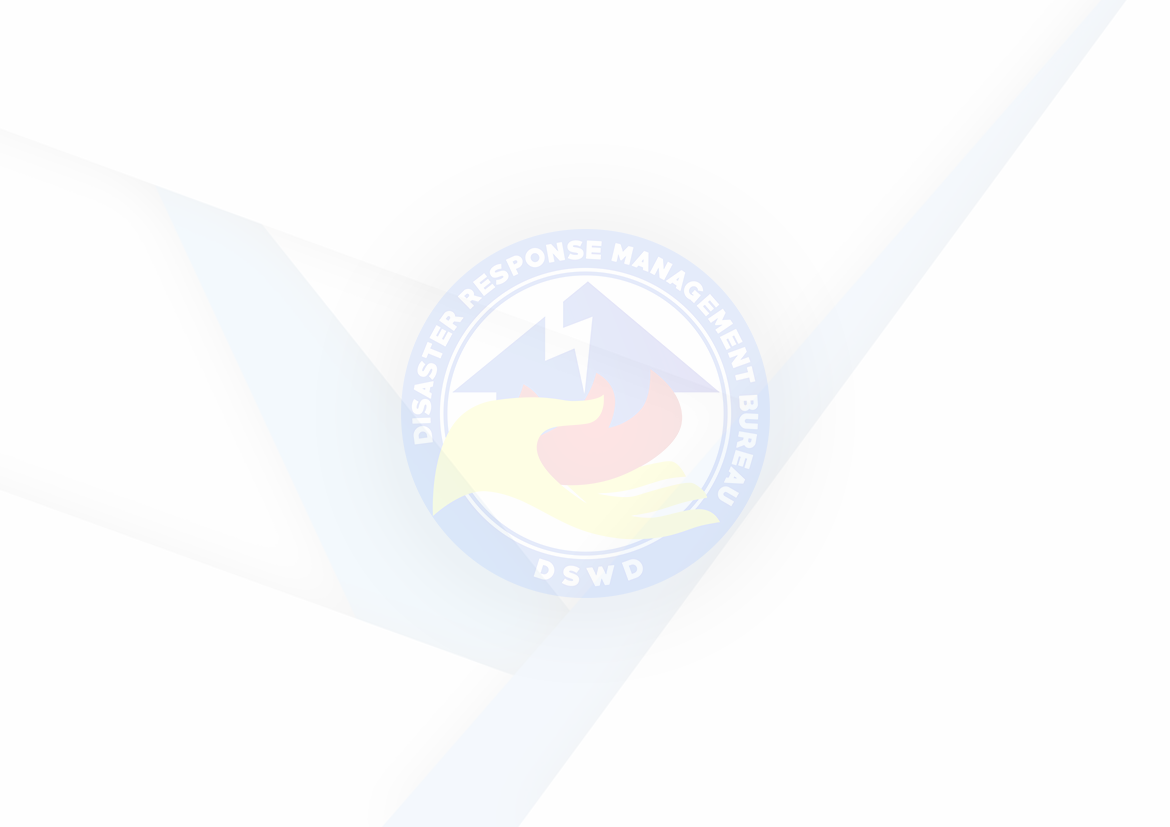 